越南岘港5晚6日              出发日期：1月17日  2月5、7日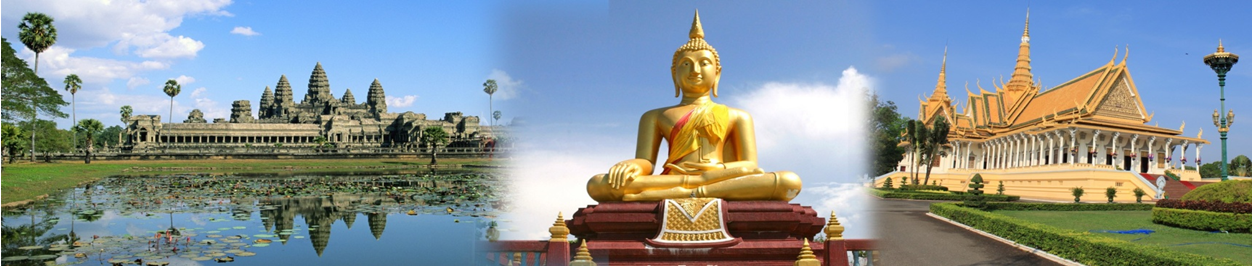 第一天北京河内岘港    参考航班：VN513（1545/1825）、VN179（2025 /2145）北京河内岘港    参考航班：VN513（1545/1825）、VN179（2025 /2145）北京河内岘港    参考航班：VN513（1545/1825）、VN179（2025 /2145）北京河内岘港    参考航班：VN513（1545/1825）、VN179（2025 /2145）请各位于指定时间在机场集合，搭乘越南航空公司航班前往越南中部海边度假胜地岘港。抵达后入住酒店休息。请各位于指定时间在机场集合，搭乘越南航空公司航班前往越南中部海边度假胜地岘港。抵达后入住酒店休息。请各位于指定时间在机场集合，搭乘越南航空公司航班前往越南中部海边度假胜地岘港。抵达后入住酒店休息。请各位于指定时间在机场集合，搭乘越南航空公司航班前往越南中部海边度假胜地岘港。抵达后入住酒店休息。请各位于指定时间在机场集合，搭乘越南航空公司航班前往越南中部海边度假胜地岘港。抵达后入住酒店休息。用餐：///用餐：///用餐：///用餐：/// 住宿：岘港第二天岘港-山茶半岛-美溪海滩-占婆博物馆-五行山岘港-山茶半岛-美溪海滩-占婆博物馆-五行山岘港-山茶半岛-美溪海滩-占婆博物馆-五行山岘港-山茶半岛-美溪海滩-占婆博物馆-五行山早餐后前往岘港【山茶半岛】（游览约：40分钟）：这里伫立着东南亚最高的观音像（68米），观音佛像的后面就是灵应寺的所在，灵应寺终年香火缭绕，吸引着越南各地的善男信女前来参拜。从灵应寺外的看台上可以远眺整个岘港市区和浩瀚的南海，海天一色，大海与城市相接，令人叹为观止。下山用中餐，前往【越南乳胶产品体验中心】(停留约1小时)，参观后赴【美溪沙滩】（游览约：1小时），美溪海滩被福布斯杂志评为世界六大最美丽的海滩，这里沙质细腻如粉，赤脚踩上去实在是让人舒服到不行，美溪沙滩带着一种平和的朝气，没有密集的游客，没有喧闹的纪念品商店，这里只有最洁白的沙滩和最纯粹的大海，随后游览建于1915年的【占婆博物馆】（游览约：1小时）；博物馆外貌古色古香，馆内展示了自七世纪至十六世纪历代占族的珍贵文化遗物，让您了解越南中部的发展历史。游览风光秀丽的“蓬莱仙山”【五行山】（游览约：1.5小时）：大自然胜地五行山，由五座山峰沿海边拔地而起，称为金、木、水、火、土五峰，山奇峰翠、香雾绕云岩是这里的特色。早餐后前往岘港【山茶半岛】（游览约：40分钟）：这里伫立着东南亚最高的观音像（68米），观音佛像的后面就是灵应寺的所在，灵应寺终年香火缭绕，吸引着越南各地的善男信女前来参拜。从灵应寺外的看台上可以远眺整个岘港市区和浩瀚的南海，海天一色，大海与城市相接，令人叹为观止。下山用中餐，前往【越南乳胶产品体验中心】(停留约1小时)，参观后赴【美溪沙滩】（游览约：1小时），美溪海滩被福布斯杂志评为世界六大最美丽的海滩，这里沙质细腻如粉，赤脚踩上去实在是让人舒服到不行，美溪沙滩带着一种平和的朝气，没有密集的游客，没有喧闹的纪念品商店，这里只有最洁白的沙滩和最纯粹的大海，随后游览建于1915年的【占婆博物馆】（游览约：1小时）；博物馆外貌古色古香，馆内展示了自七世纪至十六世纪历代占族的珍贵文化遗物，让您了解越南中部的发展历史。游览风光秀丽的“蓬莱仙山”【五行山】（游览约：1.5小时）：大自然胜地五行山，由五座山峰沿海边拔地而起，称为金、木、水、火、土五峰，山奇峰翠、香雾绕云岩是这里的特色。早餐后前往岘港【山茶半岛】（游览约：40分钟）：这里伫立着东南亚最高的观音像（68米），观音佛像的后面就是灵应寺的所在，灵应寺终年香火缭绕，吸引着越南各地的善男信女前来参拜。从灵应寺外的看台上可以远眺整个岘港市区和浩瀚的南海，海天一色，大海与城市相接，令人叹为观止。下山用中餐，前往【越南乳胶产品体验中心】(停留约1小时)，参观后赴【美溪沙滩】（游览约：1小时），美溪海滩被福布斯杂志评为世界六大最美丽的海滩，这里沙质细腻如粉，赤脚踩上去实在是让人舒服到不行，美溪沙滩带着一种平和的朝气，没有密集的游客，没有喧闹的纪念品商店，这里只有最洁白的沙滩和最纯粹的大海，随后游览建于1915年的【占婆博物馆】（游览约：1小时）；博物馆外貌古色古香，馆内展示了自七世纪至十六世纪历代占族的珍贵文化遗物，让您了解越南中部的发展历史。游览风光秀丽的“蓬莱仙山”【五行山】（游览约：1.5小时）：大自然胜地五行山，由五座山峰沿海边拔地而起，称为金、木、水、火、土五峰，山奇峰翠、香雾绕云岩是这里的特色。早餐后前往岘港【山茶半岛】（游览约：40分钟）：这里伫立着东南亚最高的观音像（68米），观音佛像的后面就是灵应寺的所在，灵应寺终年香火缭绕，吸引着越南各地的善男信女前来参拜。从灵应寺外的看台上可以远眺整个岘港市区和浩瀚的南海，海天一色，大海与城市相接，令人叹为观止。下山用中餐，前往【越南乳胶产品体验中心】(停留约1小时)，参观后赴【美溪沙滩】（游览约：1小时），美溪海滩被福布斯杂志评为世界六大最美丽的海滩，这里沙质细腻如粉，赤脚踩上去实在是让人舒服到不行，美溪沙滩带着一种平和的朝气，没有密集的游客，没有喧闹的纪念品商店，这里只有最洁白的沙滩和最纯粹的大海，随后游览建于1915年的【占婆博物馆】（游览约：1小时）；博物馆外貌古色古香，馆内展示了自七世纪至十六世纪历代占族的珍贵文化遗物，让您了解越南中部的发展历史。游览风光秀丽的“蓬莱仙山”【五行山】（游览约：1.5小时）：大自然胜地五行山，由五座山峰沿海边拔地而起，称为金、木、水、火、土五峰，山奇峰翠、香雾绕云岩是这里的特色。早餐后前往岘港【山茶半岛】（游览约：40分钟）：这里伫立着东南亚最高的观音像（68米），观音佛像的后面就是灵应寺的所在，灵应寺终年香火缭绕，吸引着越南各地的善男信女前来参拜。从灵应寺外的看台上可以远眺整个岘港市区和浩瀚的南海，海天一色，大海与城市相接，令人叹为观止。下山用中餐，前往【越南乳胶产品体验中心】(停留约1小时)，参观后赴【美溪沙滩】（游览约：1小时），美溪海滩被福布斯杂志评为世界六大最美丽的海滩，这里沙质细腻如粉，赤脚踩上去实在是让人舒服到不行，美溪沙滩带着一种平和的朝气，没有密集的游客，没有喧闹的纪念品商店，这里只有最洁白的沙滩和最纯粹的大海，随后游览建于1915年的【占婆博物馆】（游览约：1小时）；博物馆外貌古色古香，馆内展示了自七世纪至十六世纪历代占族的珍贵文化遗物，让您了解越南中部的发展历史。游览风光秀丽的“蓬莱仙山”【五行山】（游览约：1.5小时）：大自然胜地五行山，由五座山峰沿海边拔地而起，称为金、木、水、火、土五峰，山奇峰翠、香雾绕云岩是这里的特色。用餐：早、中、晚餐用餐：早、中、晚餐用餐：早、中、晚餐用餐：早、中、晚餐 住宿：岘港第三天巴拿山-会安古镇—岘港                                      巴拿山-会安古镇—岘港                                      巴拿山-会安古镇—岘港                                      巴拿山-会安古镇—岘港                                      早餐后前往巴拿山（游览约：2小时）离岘港市以西约40公里，平均海拔一千四百八十二米，地形平坦像缩小的平原，平均温度17-20度，气候四季温和符合于保健旅游，生态旅游，野外旅游，登巴拿山有让你体验一天过四季的神奇效果，目前巴拿旅游区已设置了BUNGALOW旅馆，别墅山庄，巴拿山缆车更是世界上单线最长的记录保持着。到巴拿山就是来到人间仙境，腾云驾雾，郁郁葱葱的原始身临空清新，犹如置身于大氧吧，不是神仙但胜似神仙。午餐后参观【会安古城四大景点】（游览约2小时）：百年古屋、中國福建会馆、会安博物馆、日本桥等然后客人可以自由闲逛及购物。会安是一个世界历史文化遗产，古城古韵吸引大量的西方游客，在这里满街都是来休闲度假的西方人。会安还是越南华人的聚居地,有中国的丽江之称。这里中国元素随处可见。在这里你还可以量身定做越南的国服“奥岱”，既便宜又交货快捷，远近闻名，是游客最爱消费之一。早餐后前往巴拿山（游览约：2小时）离岘港市以西约40公里，平均海拔一千四百八十二米，地形平坦像缩小的平原，平均温度17-20度，气候四季温和符合于保健旅游，生态旅游，野外旅游，登巴拿山有让你体验一天过四季的神奇效果，目前巴拿旅游区已设置了BUNGALOW旅馆，别墅山庄，巴拿山缆车更是世界上单线最长的记录保持着。到巴拿山就是来到人间仙境，腾云驾雾，郁郁葱葱的原始身临空清新，犹如置身于大氧吧，不是神仙但胜似神仙。午餐后参观【会安古城四大景点】（游览约2小时）：百年古屋、中國福建会馆、会安博物馆、日本桥等然后客人可以自由闲逛及购物。会安是一个世界历史文化遗产，古城古韵吸引大量的西方游客，在这里满街都是来休闲度假的西方人。会安还是越南华人的聚居地,有中国的丽江之称。这里中国元素随处可见。在这里你还可以量身定做越南的国服“奥岱”，既便宜又交货快捷，远近闻名，是游客最爱消费之一。早餐后前往巴拿山（游览约：2小时）离岘港市以西约40公里，平均海拔一千四百八十二米，地形平坦像缩小的平原，平均温度17-20度，气候四季温和符合于保健旅游，生态旅游，野外旅游，登巴拿山有让你体验一天过四季的神奇效果，目前巴拿旅游区已设置了BUNGALOW旅馆，别墅山庄，巴拿山缆车更是世界上单线最长的记录保持着。到巴拿山就是来到人间仙境，腾云驾雾，郁郁葱葱的原始身临空清新，犹如置身于大氧吧，不是神仙但胜似神仙。午餐后参观【会安古城四大景点】（游览约2小时）：百年古屋、中國福建会馆、会安博物馆、日本桥等然后客人可以自由闲逛及购物。会安是一个世界历史文化遗产，古城古韵吸引大量的西方游客，在这里满街都是来休闲度假的西方人。会安还是越南华人的聚居地,有中国的丽江之称。这里中国元素随处可见。在这里你还可以量身定做越南的国服“奥岱”，既便宜又交货快捷，远近闻名，是游客最爱消费之一。早餐后前往巴拿山（游览约：2小时）离岘港市以西约40公里，平均海拔一千四百八十二米，地形平坦像缩小的平原，平均温度17-20度，气候四季温和符合于保健旅游，生态旅游，野外旅游，登巴拿山有让你体验一天过四季的神奇效果，目前巴拿旅游区已设置了BUNGALOW旅馆，别墅山庄，巴拿山缆车更是世界上单线最长的记录保持着。到巴拿山就是来到人间仙境，腾云驾雾，郁郁葱葱的原始身临空清新，犹如置身于大氧吧，不是神仙但胜似神仙。午餐后参观【会安古城四大景点】（游览约2小时）：百年古屋、中國福建会馆、会安博物馆、日本桥等然后客人可以自由闲逛及购物。会安是一个世界历史文化遗产，古城古韵吸引大量的西方游客，在这里满街都是来休闲度假的西方人。会安还是越南华人的聚居地,有中国的丽江之称。这里中国元素随处可见。在这里你还可以量身定做越南的国服“奥岱”，既便宜又交货快捷，远近闻名，是游客最爱消费之一。早餐后前往巴拿山（游览约：2小时）离岘港市以西约40公里，平均海拔一千四百八十二米，地形平坦像缩小的平原，平均温度17-20度，气候四季温和符合于保健旅游，生态旅游，野外旅游，登巴拿山有让你体验一天过四季的神奇效果，目前巴拿旅游区已设置了BUNGALOW旅馆，别墅山庄，巴拿山缆车更是世界上单线最长的记录保持着。到巴拿山就是来到人间仙境，腾云驾雾，郁郁葱葱的原始身临空清新，犹如置身于大氧吧，不是神仙但胜似神仙。午餐后参观【会安古城四大景点】（游览约2小时）：百年古屋、中國福建会馆、会安博物馆、日本桥等然后客人可以自由闲逛及购物。会安是一个世界历史文化遗产，古城古韵吸引大量的西方游客，在这里满街都是来休闲度假的西方人。会安还是越南华人的聚居地,有中国的丽江之称。这里中国元素随处可见。在这里你还可以量身定做越南的国服“奥岱”，既便宜又交货快捷，远近闻名，是游客最爱消费之一。用餐：早、中、晚餐（古镇内用餐）用餐：早、中、晚餐（古镇内用餐）用餐：早、中、晚餐（古镇内用餐）用餐：早、中、晚餐（古镇内用餐）住宿：岘港第四天岘港全天自由活动自由活动推荐自费项目：占婆岛一日游（费用：600元/人，车+导游+门票+午餐+船资）岘港全天自由活动自由活动推荐自费项目：占婆岛一日游（费用：600元/人，车+导游+门票+午餐+船资）岘港全天自由活动自由活动推荐自费项目：占婆岛一日游（费用：600元/人，车+导游+门票+午餐+船资）岘港全天自由活动自由活动推荐自费项目：占婆岛一日游（费用：600元/人，车+导游+门票+午餐+船资）可自费参加占婆岛一日游（费用：600元/人，车+导游+门票+午餐+船资）。由会安出海口的码头出发坐快艇大概十五分钟抵达，航海期间风光无限，临近海岛时头上会有海鸥在盘旋，靠岸后码头下看到的则是碧绿的海水，小鱼小虾在面游动。这里的海滩彻底的诠释了“原生态”的感念。占婆岛上的除了连串海滩之外，还有小渔村，由于政府的保护，海滩格外洁白，干净。该岛洁净而安全的海滩远远胜过巴厘岛。岛上最为温婉、最具美丽的一处海滩乳白色的细沙延伸覆盖了近几公里的海岸。在岛的东南部拥有又细又白的沙滩。据说在过去的年代里，这片海滩只为富有的王公贵族所独享。这里还提供潜水，是不可多得的好去处。可自费参加占婆岛一日游（费用：600元/人，车+导游+门票+午餐+船资）。由会安出海口的码头出发坐快艇大概十五分钟抵达，航海期间风光无限，临近海岛时头上会有海鸥在盘旋，靠岸后码头下看到的则是碧绿的海水，小鱼小虾在面游动。这里的海滩彻底的诠释了“原生态”的感念。占婆岛上的除了连串海滩之外，还有小渔村，由于政府的保护，海滩格外洁白，干净。该岛洁净而安全的海滩远远胜过巴厘岛。岛上最为温婉、最具美丽的一处海滩乳白色的细沙延伸覆盖了近几公里的海岸。在岛的东南部拥有又细又白的沙滩。据说在过去的年代里，这片海滩只为富有的王公贵族所独享。这里还提供潜水，是不可多得的好去处。可自费参加占婆岛一日游（费用：600元/人，车+导游+门票+午餐+船资）。由会安出海口的码头出发坐快艇大概十五分钟抵达，航海期间风光无限，临近海岛时头上会有海鸥在盘旋，靠岸后码头下看到的则是碧绿的海水，小鱼小虾在面游动。这里的海滩彻底的诠释了“原生态”的感念。占婆岛上的除了连串海滩之外，还有小渔村，由于政府的保护，海滩格外洁白，干净。该岛洁净而安全的海滩远远胜过巴厘岛。岛上最为温婉、最具美丽的一处海滩乳白色的细沙延伸覆盖了近几公里的海岸。在岛的东南部拥有又细又白的沙滩。据说在过去的年代里，这片海滩只为富有的王公贵族所独享。这里还提供潜水，是不可多得的好去处。可自费参加占婆岛一日游（费用：600元/人，车+导游+门票+午餐+船资）。由会安出海口的码头出发坐快艇大概十五分钟抵达，航海期间风光无限，临近海岛时头上会有海鸥在盘旋，靠岸后码头下看到的则是碧绿的海水，小鱼小虾在面游动。这里的海滩彻底的诠释了“原生态”的感念。占婆岛上的除了连串海滩之外，还有小渔村，由于政府的保护，海滩格外洁白，干净。该岛洁净而安全的海滩远远胜过巴厘岛。岛上最为温婉、最具美丽的一处海滩乳白色的细沙延伸覆盖了近几公里的海岸。在岛的东南部拥有又细又白的沙滩。据说在过去的年代里，这片海滩只为富有的王公贵族所独享。这里还提供潜水，是不可多得的好去处。可自费参加占婆岛一日游（费用：600元/人，车+导游+门票+午餐+船资）。由会安出海口的码头出发坐快艇大概十五分钟抵达，航海期间风光无限，临近海岛时头上会有海鸥在盘旋，靠岸后码头下看到的则是碧绿的海水，小鱼小虾在面游动。这里的海滩彻底的诠释了“原生态”的感念。占婆岛上的除了连串海滩之外，还有小渔村，由于政府的保护，海滩格外洁白，干净。该岛洁净而安全的海滩远远胜过巴厘岛。岛上最为温婉、最具美丽的一处海滩乳白色的细沙延伸覆盖了近几公里的海岸。在岛的东南部拥有又细又白的沙滩。据说在过去的年代里，这片海滩只为富有的王公贵族所独享。这里还提供潜水，是不可多得的好去处。用餐：早餐//用餐：早餐//用餐：早餐//用餐：早餐// 住宿：岘港	第五天岘港全天自由活动岘港全天自由活动岘港全天自由活动岘港全天自由活动全天自由活动。岘港，一个拥有朴实民风、悠长历史、无敌海景的城市，第一眼看上，便会让人恋恋不忘的海滨城市。位于越南中部的岘港是越南的第三大城市，座落在美丽的岘港海滩。岘港海滩被《福布斯》杂志评为世界最美的六大海滩之一。慢慢行走在岘港的海滩上，感受迎面而来的椰风，看远处水天一色。沿着岘港蜿蜒曲折的海岸线，寻找最美的风景，看路上树木林茂，碧蓝海面。入夜，悠闲“奢侈”的海鲜饕餮宵夜在沿海马路一字排开的大排档中活色生鲜的展开着。。。全天自由活动。岘港，一个拥有朴实民风、悠长历史、无敌海景的城市，第一眼看上，便会让人恋恋不忘的海滨城市。位于越南中部的岘港是越南的第三大城市，座落在美丽的岘港海滩。岘港海滩被《福布斯》杂志评为世界最美的六大海滩之一。慢慢行走在岘港的海滩上，感受迎面而来的椰风，看远处水天一色。沿着岘港蜿蜒曲折的海岸线，寻找最美的风景，看路上树木林茂，碧蓝海面。入夜，悠闲“奢侈”的海鲜饕餮宵夜在沿海马路一字排开的大排档中活色生鲜的展开着。。。全天自由活动。岘港，一个拥有朴实民风、悠长历史、无敌海景的城市，第一眼看上，便会让人恋恋不忘的海滨城市。位于越南中部的岘港是越南的第三大城市，座落在美丽的岘港海滩。岘港海滩被《福布斯》杂志评为世界最美的六大海滩之一。慢慢行走在岘港的海滩上，感受迎面而来的椰风，看远处水天一色。沿着岘港蜿蜒曲折的海岸线，寻找最美的风景，看路上树木林茂，碧蓝海面。入夜，悠闲“奢侈”的海鲜饕餮宵夜在沿海马路一字排开的大排档中活色生鲜的展开着。。。全天自由活动。岘港，一个拥有朴实民风、悠长历史、无敌海景的城市，第一眼看上，便会让人恋恋不忘的海滨城市。位于越南中部的岘港是越南的第三大城市，座落在美丽的岘港海滩。岘港海滩被《福布斯》杂志评为世界最美的六大海滩之一。慢慢行走在岘港的海滩上，感受迎面而来的椰风，看远处水天一色。沿着岘港蜿蜒曲折的海岸线，寻找最美的风景，看路上树木林茂，碧蓝海面。入夜，悠闲“奢侈”的海鲜饕餮宵夜在沿海马路一字排开的大排档中活色生鲜的展开着。。。全天自由活动。岘港，一个拥有朴实民风、悠长历史、无敌海景的城市，第一眼看上，便会让人恋恋不忘的海滨城市。位于越南中部的岘港是越南的第三大城市，座落在美丽的岘港海滩。岘港海滩被《福布斯》杂志评为世界最美的六大海滩之一。慢慢行走在岘港的海滩上，感受迎面而来的椰风，看远处水天一色。沿着岘港蜿蜒曲折的海岸线，寻找最美的风景，看路上树木林茂，碧蓝海面。入夜，悠闲“奢侈”的海鲜饕餮宵夜在沿海马路一字排开的大排档中活色生鲜的展开着。。。 用餐：早餐// 用餐：早餐// 用餐：早餐//住宿：岘港住宿：岘港第六天岘港-河内-北京   参考航班：VN156 (0615/0735) 、VN512(1020/1430)岘港-河内-北京   参考航班：VN156 (0615/0735) 、VN512(1020/1430)岘港-河内-北京   参考航班：VN156 (0615/0735) 、VN512(1020/1430)岘港-河内-北京   参考航班：VN156 (0615/0735) 、VN512(1020/1430)早上搭乘越南航空公司航班返回北京，结束愉快的旅行。早上搭乘越南航空公司航班返回北京，结束愉快的旅行。早上搭乘越南航空公司航班返回北京，结束愉快的旅行。早上搭乘越南航空公司航班返回北京，结束愉快的旅行。早上搭乘越南航空公司航班返回北京，结束愉快的旅行。 用餐：早餐（打包） 用餐：早餐（打包） 住宿：/// 住宿：/// 住宿：///出发日期：1月17日           2月5、7日  成人：4星：6380元/人  2-9岁的儿童，不占床不含门票5380元/人   酒店名称：Avatar Hotel       5星：8380元/人  2-9岁的儿童，不占床不含门票6380元/人  酒店名称 ：Fusion Suites Danang Beach联系电话：010-62286060   联系人：杜鹏锟13691556577    林剑18611360533出发日期：1月17日           2月5、7日  成人：4星：6380元/人  2-9岁的儿童，不占床不含门票5380元/人   酒店名称：Avatar Hotel       5星：8380元/人  2-9岁的儿童，不占床不含门票6380元/人  酒店名称 ：Fusion Suites Danang Beach联系电话：010-62286060   联系人：杜鹏锟13691556577    林剑18611360533出发日期：1月17日           2月5、7日  成人：4星：6380元/人  2-9岁的儿童，不占床不含门票5380元/人   酒店名称：Avatar Hotel       5星：8380元/人  2-9岁的儿童，不占床不含门票6380元/人  酒店名称 ：Fusion Suites Danang Beach联系电话：010-62286060   联系人：杜鹏锟13691556577    林剑18611360533出发日期：1月17日           2月5、7日  成人：4星：6380元/人  2-9岁的儿童，不占床不含门票5380元/人   酒店名称：Avatar Hotel       5星：8380元/人  2-9岁的儿童，不占床不含门票6380元/人  酒店名称 ：Fusion Suites Danang Beach联系电话：010-62286060   联系人：杜鹏锟13691556577    林剑18611360533出发日期：1月17日           2月5、7日  成人：4星：6380元/人  2-9岁的儿童，不占床不含门票5380元/人   酒店名称：Avatar Hotel       5星：8380元/人  2-9岁的儿童，不占床不含门票6380元/人  酒店名称 ：Fusion Suites Danang Beach联系电话：010-62286060   联系人：杜鹏锟13691556577    林剑18611360533行程特色：行程特色：行程特色：行程特色：行程特色：【产品特点】 “夕阳下漫游世界文化遗产会安古城”特色项目，选择最优美时光悠闲品味，不仅可以在夕阳下穿              越古今跨越文化的古城风貌，更可有机会看到“灯笼之城”的绝妙夜景。【主要城市】越南海滨城市岘港:“人一生必到的五十个地方”之一。【美食美味】可以品尝做工精细清淡怡口的越南美食——米粉。更推荐前往沙滩海滨放心自选各种便宜到令人惊            叫的新鲜海鲜！  【酒店特色】全程四星酒店，品质保证【真情真礼】参团客户每人赠送1个高10-12CM的越南娃娃            【产品特点】 “夕阳下漫游世界文化遗产会安古城”特色项目，选择最优美时光悠闲品味，不仅可以在夕阳下穿              越古今跨越文化的古城风貌，更可有机会看到“灯笼之城”的绝妙夜景。【主要城市】越南海滨城市岘港:“人一生必到的五十个地方”之一。【美食美味】可以品尝做工精细清淡怡口的越南美食——米粉。更推荐前往沙滩海滨放心自选各种便宜到令人惊            叫的新鲜海鲜！  【酒店特色】全程四星酒店，品质保证【真情真礼】参团客户每人赠送1个高10-12CM的越南娃娃            【产品特点】 “夕阳下漫游世界文化遗产会安古城”特色项目，选择最优美时光悠闲品味，不仅可以在夕阳下穿              越古今跨越文化的古城风貌，更可有机会看到“灯笼之城”的绝妙夜景。【主要城市】越南海滨城市岘港:“人一生必到的五十个地方”之一。【美食美味】可以品尝做工精细清淡怡口的越南美食——米粉。更推荐前往沙滩海滨放心自选各种便宜到令人惊            叫的新鲜海鲜！  【酒店特色】全程四星酒店，品质保证【真情真礼】参团客户每人赠送1个高10-12CM的越南娃娃            【产品特点】 “夕阳下漫游世界文化遗产会安古城”特色项目，选择最优美时光悠闲品味，不仅可以在夕阳下穿              越古今跨越文化的古城风貌，更可有机会看到“灯笼之城”的绝妙夜景。【主要城市】越南海滨城市岘港:“人一生必到的五十个地方”之一。【美食美味】可以品尝做工精细清淡怡口的越南美食——米粉。更推荐前往沙滩海滨放心自选各种便宜到令人惊            叫的新鲜海鲜！  【酒店特色】全程四星酒店，品质保证【真情真礼】参团客户每人赠送1个高10-12CM的越南娃娃            【产品特点】 “夕阳下漫游世界文化遗产会安古城”特色项目，选择最优美时光悠闲品味，不仅可以在夕阳下穿              越古今跨越文化的古城风貌，更可有机会看到“灯笼之城”的绝妙夜景。【主要城市】越南海滨城市岘港:“人一生必到的五十个地方”之一。【美食美味】可以品尝做工精细清淡怡口的越南美食——米粉。更推荐前往沙滩海滨放心自选各种便宜到令人惊            叫的新鲜海鲜！  【酒店特色】全程四星酒店，品质保证【真情真礼】参团客户每人赠送1个高10-12CM的越南娃娃            费用包含：费用包含：费用包含：费用包含：费用包含：1、往返团队经济舱机票（团队机票一经开出，不得更改、不得签转、不得退票）；2、行程所列酒店标准2人间；12岁（含）以上小孩必须占床；3、境外旅游巴士及外籍司机；（根据团队人数，通常为12—45座）；4 、越南旅游签证费；5、全程领队+境外导游、司机服务小费；6、行程中团队标准用餐；（中式餐或越式风味餐，含飞机上用餐，自由活动期间用餐请自理；如因自身原因放弃用餐，则餐费不退）；7、行程中所含的景点首道大门票；8、 每人每日一瓶矿泉水；9、旅行社责任险+旅游意外险；1、往返团队经济舱机票（团队机票一经开出，不得更改、不得签转、不得退票）；2、行程所列酒店标准2人间；12岁（含）以上小孩必须占床；3、境外旅游巴士及外籍司机；（根据团队人数，通常为12—45座）；4 、越南旅游签证费；5、全程领队+境外导游、司机服务小费；6、行程中团队标准用餐；（中式餐或越式风味餐，含飞机上用餐，自由活动期间用餐请自理；如因自身原因放弃用餐，则餐费不退）；7、行程中所含的景点首道大门票；8、 每人每日一瓶矿泉水；9、旅行社责任险+旅游意外险；1、往返团队经济舱机票（团队机票一经开出，不得更改、不得签转、不得退票）；2、行程所列酒店标准2人间；12岁（含）以上小孩必须占床；3、境外旅游巴士及外籍司机；（根据团队人数，通常为12—45座）；4 、越南旅游签证费；5、全程领队+境外导游、司机服务小费；6、行程中团队标准用餐；（中式餐或越式风味餐，含飞机上用餐，自由活动期间用餐请自理；如因自身原因放弃用餐，则餐费不退）；7、行程中所含的景点首道大门票；8、 每人每日一瓶矿泉水；9、旅行社责任险+旅游意外险；1、往返团队经济舱机票（团队机票一经开出，不得更改、不得签转、不得退票）；2、行程所列酒店标准2人间；12岁（含）以上小孩必须占床；3、境外旅游巴士及外籍司机；（根据团队人数，通常为12—45座）；4 、越南旅游签证费；5、全程领队+境外导游、司机服务小费；6、行程中团队标准用餐；（中式餐或越式风味餐，含飞机上用餐，自由活动期间用餐请自理；如因自身原因放弃用餐，则餐费不退）；7、行程中所含的景点首道大门票；8、 每人每日一瓶矿泉水；9、旅行社责任险+旅游意外险；1、往返团队经济舱机票（团队机票一经开出，不得更改、不得签转、不得退票）；2、行程所列酒店标准2人间；12岁（含）以上小孩必须占床；3、境外旅游巴士及外籍司机；（根据团队人数，通常为12—45座）；4 、越南旅游签证费；5、全程领队+境外导游、司机服务小费；6、行程中团队标准用餐；（中式餐或越式风味餐，含飞机上用餐，自由活动期间用餐请自理；如因自身原因放弃用餐，则餐费不退）；7、行程中所含的景点首道大门票；8、 每人每日一瓶矿泉水；9、旅行社责任险+旅游意外险；费用不含：费用不含：费用不含：费用不含：费用不含：1、护照费2、单房差，若出现单男单女，客人不愿自补单房差的，根据旅游业现行作业规定，旅游社有权安排拼房或在同批报名客人中加床；如单人报名，在没有办法拼房的情况下，客人必须自补单房差；全程4星单间差：1300元 。3、酒店内电话、传真、洗熨、收费电视、饮料、行李搬运、当地随性自愿小费等私人费用；4、服务项目未提到的其它一切费用（包括自费项目）；5、旅游费用不包括旅游者因违约、自身过错、自由活动期间内行为或自身疾病引起的人身和财产损失；6、 因交通延阻、罢工、天气、飞机机械故障、航班取消或更改时间等不可抗力原因所引致的额外费用；7、航空公司临时加收燃油附加费1、护照费2、单房差，若出现单男单女，客人不愿自补单房差的，根据旅游业现行作业规定，旅游社有权安排拼房或在同批报名客人中加床；如单人报名，在没有办法拼房的情况下，客人必须自补单房差；全程4星单间差：1300元 。3、酒店内电话、传真、洗熨、收费电视、饮料、行李搬运、当地随性自愿小费等私人费用；4、服务项目未提到的其它一切费用（包括自费项目）；5、旅游费用不包括旅游者因违约、自身过错、自由活动期间内行为或自身疾病引起的人身和财产损失；6、 因交通延阻、罢工、天气、飞机机械故障、航班取消或更改时间等不可抗力原因所引致的额外费用；7、航空公司临时加收燃油附加费1、护照费2、单房差，若出现单男单女，客人不愿自补单房差的，根据旅游业现行作业规定，旅游社有权安排拼房或在同批报名客人中加床；如单人报名，在没有办法拼房的情况下，客人必须自补单房差；全程4星单间差：1300元 。3、酒店内电话、传真、洗熨、收费电视、饮料、行李搬运、当地随性自愿小费等私人费用；4、服务项目未提到的其它一切费用（包括自费项目）；5、旅游费用不包括旅游者因违约、自身过错、自由活动期间内行为或自身疾病引起的人身和财产损失；6、 因交通延阻、罢工、天气、飞机机械故障、航班取消或更改时间等不可抗力原因所引致的额外费用；7、航空公司临时加收燃油附加费1、护照费2、单房差，若出现单男单女，客人不愿自补单房差的，根据旅游业现行作业规定，旅游社有权安排拼房或在同批报名客人中加床；如单人报名，在没有办法拼房的情况下，客人必须自补单房差；全程4星单间差：1300元 。3、酒店内电话、传真、洗熨、收费电视、饮料、行李搬运、当地随性自愿小费等私人费用；4、服务项目未提到的其它一切费用（包括自费项目）；5、旅游费用不包括旅游者因违约、自身过错、自由活动期间内行为或自身疾病引起的人身和财产损失；6、 因交通延阻、罢工、天气、飞机机械故障、航班取消或更改时间等不可抗力原因所引致的额外费用；7、航空公司临时加收燃油附加费1、护照费2、单房差，若出现单男单女，客人不愿自补单房差的，根据旅游业现行作业规定，旅游社有权安排拼房或在同批报名客人中加床；如单人报名，在没有办法拼房的情况下，客人必须自补单房差；全程4星单间差：1300元 。3、酒店内电话、传真、洗熨、收费电视、饮料、行李搬运、当地随性自愿小费等私人费用；4、服务项目未提到的其它一切费用（包括自费项目）；5、旅游费用不包括旅游者因违约、自身过错、自由活动期间内行为或自身疾病引起的人身和财产损失；6、 因交通延阻、罢工、天气、飞机机械故障、航班取消或更改时间等不可抗力原因所引致的额外费用；7、航空公司临时加收燃油附加费签证信息：签证信息：签证信息：签证信息：签证信息：※有效期6个月以上的护照扫描件、护照原件和3张2寸彩色白底照片客人自己带上！※注：岘港为落地签，办理需要3个工作日，请于出团前5个工作日将材料交于我司（节假日除外）※有效期6个月以上的护照扫描件、护照原件和3张2寸彩色白底照片客人自己带上！※注：岘港为落地签，办理需要3个工作日，请于出团前5个工作日将材料交于我司（节假日除外）※有效期6个月以上的护照扫描件、护照原件和3张2寸彩色白底照片客人自己带上！※注：岘港为落地签，办理需要3个工作日，请于出团前5个工作日将材料交于我司（节假日除外）※有效期6个月以上的护照扫描件、护照原件和3张2寸彩色白底照片客人自己带上！※注：岘港为落地签，办理需要3个工作日，请于出团前5个工作日将材料交于我司（节假日除外）※有效期6个月以上的护照扫描件、护照原件和3张2寸彩色白底照片客人自己带上！※注：岘港为落地签，办理需要3个工作日，请于出团前5个工作日将材料交于我司（节假日除外）自费项目：自费项目：自费项目：自费项目：自费项目：※占婆岛一日游（费用：600元/人，车+导游+门票+午餐+船资）※占婆岛一日游（费用：600元/人，车+导游+门票+午餐+船资）※占婆岛一日游（费用：600元/人，车+导游+门票+午餐+船资）※占婆岛一日游（费用：600元/人，车+导游+门票+午餐+船资）※占婆岛一日游（费用：600元/人，车+导游+门票+午餐+船资）出团注意事项：出团注意事项：出团注意事项：出团注意事项：出团注意事项：★ 机票：以上行程以及往返的航班时间仅供参考，旅游最终确认以出团通知书为准；包机机票出票后不能退票、改票、签转、退税。出发前14天取消的，房费全损。因自然灾害和不可抗力因素导致客人延期回国，产生的酒店费用及其他费用客人自理；所安排的行程不能离团，若要离团则收取     元/天。★ 出发前14天取消的，房费全损。出发前5天临时取消的，只退门票。★关于单间差：如出现单男或单女的情况，会尽量安排该客人与其他同性团友拼房，本公司将于出发前通知是否可以拼房，如未能拼房者，可选择与同行亲友共享双人房并加床（加床者按占半房收费，即三人一房）；如客人不愿意与同行亲友共享三人房，就需支付单人房附加费，以享用单人房间。                                                 ★ 酒店：行程所使用的酒店，酒店设施、环境、标准都很良好！任何非官方网站所公布的酒店星级档次，只属于该网站自己的评估标准，不代表该酒店的真实档次或星级。酒店内的游泳池都提供住店客人免费使用，可随身携带泳衣（裤）。游泳时请您一定注意人身安全！柬埔寨酒店内一般会提供免费矿泉水、拖鞋、电热水壶、驱蚊器、电吹风、洗漱等用品。酒店内的插座与中国所用一样，不需要转换插头。当地的电压为220伏。★ 时差：越南、柬埔寨时间与北京时间有1小时时差。北京时间13：00，即当地时间12：00。★ 小费：越南、柬埔寨为小费国家。在柬埔寨海关出入境时，为了减少不必要的麻烦，可支付1美金或10元人民币作为官员小费；当地服务人员提供房间打扫、行李等服务建议付5-10元人民币或1美金小费。★ 网络： 酒店房间普遍都有宽带方便客人上网，但各酒店上网费用略有不同，一般在3-5美金/小时，或者免费。★ 气温：越南、柬埔寨日间气温在30摄氏度以上。出行要注意防晒，特别是女性游客在柬埔寨，以下物品必不可少：高度防晒乳液、深层清洁的洗面产品、修护作用的润肤产品、遮阳帽、墨镜等。在柬埔寨吴哥窟游览，需要着带袖上衣及长裤（过膝盖）。★ 海关：请不要随身携带大额外汇出、入越南/柬埔寨境（以3000美金为限）。如确实需要，请一定如实申报。如在境外购买了工艺品或古董等重大（件）物品等，请一定妥善保存购物发票，以备海关查验。如果确实遇到海关人员有意刁难，可给海关人员适当小费以平息事件。越南现已对一般旅游团队取消填写申报单、出入境卡政策！★ 货币：柬埔寨、越南都流通美金，携带美金前往行程国家即可。如需少量当地货币，可与导游兑换。VISA 银联卡在该国部分商店、酒店也可使用。柬埔寨的货币称“瑞尔”，1元人民币现在约合500瑞尔！越南的货币称为越南盾，1元人民币约合3300越南盾。★ 安全：由于旅游旺季，建议谨慎随身携带贵重物品；在景区游览和在餐厅用餐时，注意看管好自己的随身物品。备注：参团途中自行脱团的，团费一概不退。如未随团按时返回的，我社保留追究该参团者法律责任的权利。以上行程为参考行程，我社保留因航班、交通、签证、政治、天气、自然灾害等不可抗力等原因而导致行程变化，而对出团日期、线路等做适当调整的权利。★ 机票：以上行程以及往返的航班时间仅供参考，旅游最终确认以出团通知书为准；包机机票出票后不能退票、改票、签转、退税。出发前14天取消的，房费全损。因自然灾害和不可抗力因素导致客人延期回国，产生的酒店费用及其他费用客人自理；所安排的行程不能离团，若要离团则收取     元/天。★ 出发前14天取消的，房费全损。出发前5天临时取消的，只退门票。★关于单间差：如出现单男或单女的情况，会尽量安排该客人与其他同性团友拼房，本公司将于出发前通知是否可以拼房，如未能拼房者，可选择与同行亲友共享双人房并加床（加床者按占半房收费，即三人一房）；如客人不愿意与同行亲友共享三人房，就需支付单人房附加费，以享用单人房间。                                                 ★ 酒店：行程所使用的酒店，酒店设施、环境、标准都很良好！任何非官方网站所公布的酒店星级档次，只属于该网站自己的评估标准，不代表该酒店的真实档次或星级。酒店内的游泳池都提供住店客人免费使用，可随身携带泳衣（裤）。游泳时请您一定注意人身安全！柬埔寨酒店内一般会提供免费矿泉水、拖鞋、电热水壶、驱蚊器、电吹风、洗漱等用品。酒店内的插座与中国所用一样，不需要转换插头。当地的电压为220伏。★ 时差：越南、柬埔寨时间与北京时间有1小时时差。北京时间13：00，即当地时间12：00。★ 小费：越南、柬埔寨为小费国家。在柬埔寨海关出入境时，为了减少不必要的麻烦，可支付1美金或10元人民币作为官员小费；当地服务人员提供房间打扫、行李等服务建议付5-10元人民币或1美金小费。★ 网络： 酒店房间普遍都有宽带方便客人上网，但各酒店上网费用略有不同，一般在3-5美金/小时，或者免费。★ 气温：越南、柬埔寨日间气温在30摄氏度以上。出行要注意防晒，特别是女性游客在柬埔寨，以下物品必不可少：高度防晒乳液、深层清洁的洗面产品、修护作用的润肤产品、遮阳帽、墨镜等。在柬埔寨吴哥窟游览，需要着带袖上衣及长裤（过膝盖）。★ 海关：请不要随身携带大额外汇出、入越南/柬埔寨境（以3000美金为限）。如确实需要，请一定如实申报。如在境外购买了工艺品或古董等重大（件）物品等，请一定妥善保存购物发票，以备海关查验。如果确实遇到海关人员有意刁难，可给海关人员适当小费以平息事件。越南现已对一般旅游团队取消填写申报单、出入境卡政策！★ 货币：柬埔寨、越南都流通美金，携带美金前往行程国家即可。如需少量当地货币，可与导游兑换。VISA 银联卡在该国部分商店、酒店也可使用。柬埔寨的货币称“瑞尔”，1元人民币现在约合500瑞尔！越南的货币称为越南盾，1元人民币约合3300越南盾。★ 安全：由于旅游旺季，建议谨慎随身携带贵重物品；在景区游览和在餐厅用餐时，注意看管好自己的随身物品。备注：参团途中自行脱团的，团费一概不退。如未随团按时返回的，我社保留追究该参团者法律责任的权利。以上行程为参考行程，我社保留因航班、交通、签证、政治、天气、自然灾害等不可抗力等原因而导致行程变化，而对出团日期、线路等做适当调整的权利。★ 机票：以上行程以及往返的航班时间仅供参考，旅游最终确认以出团通知书为准；包机机票出票后不能退票、改票、签转、退税。出发前14天取消的，房费全损。因自然灾害和不可抗力因素导致客人延期回国，产生的酒店费用及其他费用客人自理；所安排的行程不能离团，若要离团则收取     元/天。★ 出发前14天取消的，房费全损。出发前5天临时取消的，只退门票。★关于单间差：如出现单男或单女的情况，会尽量安排该客人与其他同性团友拼房，本公司将于出发前通知是否可以拼房，如未能拼房者，可选择与同行亲友共享双人房并加床（加床者按占半房收费，即三人一房）；如客人不愿意与同行亲友共享三人房，就需支付单人房附加费，以享用单人房间。                                                 ★ 酒店：行程所使用的酒店，酒店设施、环境、标准都很良好！任何非官方网站所公布的酒店星级档次，只属于该网站自己的评估标准，不代表该酒店的真实档次或星级。酒店内的游泳池都提供住店客人免费使用，可随身携带泳衣（裤）。游泳时请您一定注意人身安全！柬埔寨酒店内一般会提供免费矿泉水、拖鞋、电热水壶、驱蚊器、电吹风、洗漱等用品。酒店内的插座与中国所用一样，不需要转换插头。当地的电压为220伏。★ 时差：越南、柬埔寨时间与北京时间有1小时时差。北京时间13：00，即当地时间12：00。★ 小费：越南、柬埔寨为小费国家。在柬埔寨海关出入境时，为了减少不必要的麻烦，可支付1美金或10元人民币作为官员小费；当地服务人员提供房间打扫、行李等服务建议付5-10元人民币或1美金小费。★ 网络： 酒店房间普遍都有宽带方便客人上网，但各酒店上网费用略有不同，一般在3-5美金/小时，或者免费。★ 气温：越南、柬埔寨日间气温在30摄氏度以上。出行要注意防晒，特别是女性游客在柬埔寨，以下物品必不可少：高度防晒乳液、深层清洁的洗面产品、修护作用的润肤产品、遮阳帽、墨镜等。在柬埔寨吴哥窟游览，需要着带袖上衣及长裤（过膝盖）。★ 海关：请不要随身携带大额外汇出、入越南/柬埔寨境（以3000美金为限）。如确实需要，请一定如实申报。如在境外购买了工艺品或古董等重大（件）物品等，请一定妥善保存购物发票，以备海关查验。如果确实遇到海关人员有意刁难，可给海关人员适当小费以平息事件。越南现已对一般旅游团队取消填写申报单、出入境卡政策！★ 货币：柬埔寨、越南都流通美金，携带美金前往行程国家即可。如需少量当地货币，可与导游兑换。VISA 银联卡在该国部分商店、酒店也可使用。柬埔寨的货币称“瑞尔”，1元人民币现在约合500瑞尔！越南的货币称为越南盾，1元人民币约合3300越南盾。★ 安全：由于旅游旺季，建议谨慎随身携带贵重物品；在景区游览和在餐厅用餐时，注意看管好自己的随身物品。备注：参团途中自行脱团的，团费一概不退。如未随团按时返回的，我社保留追究该参团者法律责任的权利。以上行程为参考行程，我社保留因航班、交通、签证、政治、天气、自然灾害等不可抗力等原因而导致行程变化，而对出团日期、线路等做适当调整的权利。★ 机票：以上行程以及往返的航班时间仅供参考，旅游最终确认以出团通知书为准；包机机票出票后不能退票、改票、签转、退税。出发前14天取消的，房费全损。因自然灾害和不可抗力因素导致客人延期回国，产生的酒店费用及其他费用客人自理；所安排的行程不能离团，若要离团则收取     元/天。★ 出发前14天取消的，房费全损。出发前5天临时取消的，只退门票。★关于单间差：如出现单男或单女的情况，会尽量安排该客人与其他同性团友拼房，本公司将于出发前通知是否可以拼房，如未能拼房者，可选择与同行亲友共享双人房并加床（加床者按占半房收费，即三人一房）；如客人不愿意与同行亲友共享三人房，就需支付单人房附加费，以享用单人房间。                                                 ★ 酒店：行程所使用的酒店，酒店设施、环境、标准都很良好！任何非官方网站所公布的酒店星级档次，只属于该网站自己的评估标准，不代表该酒店的真实档次或星级。酒店内的游泳池都提供住店客人免费使用，可随身携带泳衣（裤）。游泳时请您一定注意人身安全！柬埔寨酒店内一般会提供免费矿泉水、拖鞋、电热水壶、驱蚊器、电吹风、洗漱等用品。酒店内的插座与中国所用一样，不需要转换插头。当地的电压为220伏。★ 时差：越南、柬埔寨时间与北京时间有1小时时差。北京时间13：00，即当地时间12：00。★ 小费：越南、柬埔寨为小费国家。在柬埔寨海关出入境时，为了减少不必要的麻烦，可支付1美金或10元人民币作为官员小费；当地服务人员提供房间打扫、行李等服务建议付5-10元人民币或1美金小费。★ 网络： 酒店房间普遍都有宽带方便客人上网，但各酒店上网费用略有不同，一般在3-5美金/小时，或者免费。★ 气温：越南、柬埔寨日间气温在30摄氏度以上。出行要注意防晒，特别是女性游客在柬埔寨，以下物品必不可少：高度防晒乳液、深层清洁的洗面产品、修护作用的润肤产品、遮阳帽、墨镜等。在柬埔寨吴哥窟游览，需要着带袖上衣及长裤（过膝盖）。★ 海关：请不要随身携带大额外汇出、入越南/柬埔寨境（以3000美金为限）。如确实需要，请一定如实申报。如在境外购买了工艺品或古董等重大（件）物品等，请一定妥善保存购物发票，以备海关查验。如果确实遇到海关人员有意刁难，可给海关人员适当小费以平息事件。越南现已对一般旅游团队取消填写申报单、出入境卡政策！★ 货币：柬埔寨、越南都流通美金，携带美金前往行程国家即可。如需少量当地货币，可与导游兑换。VISA 银联卡在该国部分商店、酒店也可使用。柬埔寨的货币称“瑞尔”，1元人民币现在约合500瑞尔！越南的货币称为越南盾，1元人民币约合3300越南盾。★ 安全：由于旅游旺季，建议谨慎随身携带贵重物品；在景区游览和在餐厅用餐时，注意看管好自己的随身物品。备注：参团途中自行脱团的，团费一概不退。如未随团按时返回的，我社保留追究该参团者法律责任的权利。以上行程为参考行程，我社保留因航班、交通、签证、政治、天气、自然灾害等不可抗力等原因而导致行程变化，而对出团日期、线路等做适当调整的权利。★ 机票：以上行程以及往返的航班时间仅供参考，旅游最终确认以出团通知书为准；包机机票出票后不能退票、改票、签转、退税。出发前14天取消的，房费全损。因自然灾害和不可抗力因素导致客人延期回国，产生的酒店费用及其他费用客人自理；所安排的行程不能离团，若要离团则收取     元/天。★ 出发前14天取消的，房费全损。出发前5天临时取消的，只退门票。★关于单间差：如出现单男或单女的情况，会尽量安排该客人与其他同性团友拼房，本公司将于出发前通知是否可以拼房，如未能拼房者，可选择与同行亲友共享双人房并加床（加床者按占半房收费，即三人一房）；如客人不愿意与同行亲友共享三人房，就需支付单人房附加费，以享用单人房间。                                                 ★ 酒店：行程所使用的酒店，酒店设施、环境、标准都很良好！任何非官方网站所公布的酒店星级档次，只属于该网站自己的评估标准，不代表该酒店的真实档次或星级。酒店内的游泳池都提供住店客人免费使用，可随身携带泳衣（裤）。游泳时请您一定注意人身安全！柬埔寨酒店内一般会提供免费矿泉水、拖鞋、电热水壶、驱蚊器、电吹风、洗漱等用品。酒店内的插座与中国所用一样，不需要转换插头。当地的电压为220伏。★ 时差：越南、柬埔寨时间与北京时间有1小时时差。北京时间13：00，即当地时间12：00。★ 小费：越南、柬埔寨为小费国家。在柬埔寨海关出入境时，为了减少不必要的麻烦，可支付1美金或10元人民币作为官员小费；当地服务人员提供房间打扫、行李等服务建议付5-10元人民币或1美金小费。★ 网络： 酒店房间普遍都有宽带方便客人上网，但各酒店上网费用略有不同，一般在3-5美金/小时，或者免费。★ 气温：越南、柬埔寨日间气温在30摄氏度以上。出行要注意防晒，特别是女性游客在柬埔寨，以下物品必不可少：高度防晒乳液、深层清洁的洗面产品、修护作用的润肤产品、遮阳帽、墨镜等。在柬埔寨吴哥窟游览，需要着带袖上衣及长裤（过膝盖）。★ 海关：请不要随身携带大额外汇出、入越南/柬埔寨境（以3000美金为限）。如确实需要，请一定如实申报。如在境外购买了工艺品或古董等重大（件）物品等，请一定妥善保存购物发票，以备海关查验。如果确实遇到海关人员有意刁难，可给海关人员适当小费以平息事件。越南现已对一般旅游团队取消填写申报单、出入境卡政策！★ 货币：柬埔寨、越南都流通美金，携带美金前往行程国家即可。如需少量当地货币，可与导游兑换。VISA 银联卡在该国部分商店、酒店也可使用。柬埔寨的货币称“瑞尔”，1元人民币现在约合500瑞尔！越南的货币称为越南盾，1元人民币约合3300越南盾。★ 安全：由于旅游旺季，建议谨慎随身携带贵重物品；在景区游览和在餐厅用餐时，注意看管好自己的随身物品。备注：参团途中自行脱团的，团费一概不退。如未随团按时返回的，我社保留追究该参团者法律责任的权利。以上行程为参考行程，我社保留因航班、交通、签证、政治、天气、自然灾害等不可抗力等原因而导致行程变化，而对出团日期、线路等做适当调整的权利。购物补充协议：购物补充协议：购物补充协议：购物补充协议：购物补充协议：购物补充协议依据2013年10月1日起实施的《中华人民共和国旅游法》第三十五条规定： 旅行社不得以不合理的低价组织旅游活动，诱骗旅游者，并通过安排购物或者另行付费旅游项目获取回扣等不正当利益。旅行社组织、接待旅游者，不得指定具体购物场所，不得安排另行付费旅游项目。但是，经双方协商一致或者旅游者要求，且不影响其他旅游者行程安排的除外。发生违反前两款规定情形的，旅游者有权在旅游行程结束后三十日内，要求旅行社为其办理退货并先行垫付退货货款，或者退还另行付费旅游项目的费用。现经旅游者要求与旅行社双方充分协商，就本次旅游的购物场所达成一致，旅游者要求进当地特色购物点  3 个，自愿签署本补充协议。购物活动参加与否，由旅游者根据自身需要和个人意志，自愿、自主决定，旅行社全程绝不强制购物。如旅游者       不参加购物活动的，将根据行程安排的内容进行活动。除本补充确认中的购物场所外，无其他购物店；游客在本补充协议约定的购物场所购买的商品，请客户自行认真选购，确保购物安全，非商品质量问题，旅行社       不协助退换；3.游客自行前往非本补充协议中的购物场所购买的商品，旅行社不承担任何责任；如遇不可抗力（天气、罢工、政府行为等）或其他旅行社已尽合理注意义务仍不能避免的事件（公共交通延误或取消、交通堵塞、重大礼宾等），为保证景点正常游览，旅行社可能根据实际需要减少本补充说明约定的购物场所，敬请游客谅解。如旅游者不书面签署附件、或以口头形式确认的，旅行社视为旅游者不同意参加行程外活动，旅游者将根据行         程安排的内容进行活动。我已阅读并充分理解以上所有内容，并愿意在友好、平等、自愿的情况下确认：旅行社已就上述商店的特色、旅游者自愿购物、购物相关事宜及相关风险对我进行了全面的告知、提醒。我经慎重考虑后，自愿前往上述购物场所购买商品，旅行社并无强迫。我承诺将按照导游提醒购物事宜，并遵循旅行社的提示理性消费、注意保留购物单据、注意自身人身财产安全。如不能获得当地的退税，我将自行承担相关的损失。我同意《购物补充协议》作为双方签署的旅游合同不可分割的组成部分。组团社（签章）：                                经办人（签字）：            购物补充协议依据2013年10月1日起实施的《中华人民共和国旅游法》第三十五条规定： 旅行社不得以不合理的低价组织旅游活动，诱骗旅游者，并通过安排购物或者另行付费旅游项目获取回扣等不正当利益。旅行社组织、接待旅游者，不得指定具体购物场所，不得安排另行付费旅游项目。但是，经双方协商一致或者旅游者要求，且不影响其他旅游者行程安排的除外。发生违反前两款规定情形的，旅游者有权在旅游行程结束后三十日内，要求旅行社为其办理退货并先行垫付退货货款，或者退还另行付费旅游项目的费用。现经旅游者要求与旅行社双方充分协商，就本次旅游的购物场所达成一致，旅游者要求进当地特色购物点  3 个，自愿签署本补充协议。购物活动参加与否，由旅游者根据自身需要和个人意志，自愿、自主决定，旅行社全程绝不强制购物。如旅游者       不参加购物活动的，将根据行程安排的内容进行活动。除本补充确认中的购物场所外，无其他购物店；游客在本补充协议约定的购物场所购买的商品，请客户自行认真选购，确保购物安全，非商品质量问题，旅行社       不协助退换；3.游客自行前往非本补充协议中的购物场所购买的商品，旅行社不承担任何责任；如遇不可抗力（天气、罢工、政府行为等）或其他旅行社已尽合理注意义务仍不能避免的事件（公共交通延误或取消、交通堵塞、重大礼宾等），为保证景点正常游览，旅行社可能根据实际需要减少本补充说明约定的购物场所，敬请游客谅解。如旅游者不书面签署附件、或以口头形式确认的，旅行社视为旅游者不同意参加行程外活动，旅游者将根据行         程安排的内容进行活动。我已阅读并充分理解以上所有内容，并愿意在友好、平等、自愿的情况下确认：旅行社已就上述商店的特色、旅游者自愿购物、购物相关事宜及相关风险对我进行了全面的告知、提醒。我经慎重考虑后，自愿前往上述购物场所购买商品，旅行社并无强迫。我承诺将按照导游提醒购物事宜，并遵循旅行社的提示理性消费、注意保留购物单据、注意自身人身财产安全。如不能获得当地的退税，我将自行承担相关的损失。我同意《购物补充协议》作为双方签署的旅游合同不可分割的组成部分。组团社（签章）：                                经办人（签字）：            购物补充协议依据2013年10月1日起实施的《中华人民共和国旅游法》第三十五条规定： 旅行社不得以不合理的低价组织旅游活动，诱骗旅游者，并通过安排购物或者另行付费旅游项目获取回扣等不正当利益。旅行社组织、接待旅游者，不得指定具体购物场所，不得安排另行付费旅游项目。但是，经双方协商一致或者旅游者要求，且不影响其他旅游者行程安排的除外。发生违反前两款规定情形的，旅游者有权在旅游行程结束后三十日内，要求旅行社为其办理退货并先行垫付退货货款，或者退还另行付费旅游项目的费用。现经旅游者要求与旅行社双方充分协商，就本次旅游的购物场所达成一致，旅游者要求进当地特色购物点  3 个，自愿签署本补充协议。购物活动参加与否，由旅游者根据自身需要和个人意志，自愿、自主决定，旅行社全程绝不强制购物。如旅游者       不参加购物活动的，将根据行程安排的内容进行活动。除本补充确认中的购物场所外，无其他购物店；游客在本补充协议约定的购物场所购买的商品，请客户自行认真选购，确保购物安全，非商品质量问题，旅行社       不协助退换；3.游客自行前往非本补充协议中的购物场所购买的商品，旅行社不承担任何责任；如遇不可抗力（天气、罢工、政府行为等）或其他旅行社已尽合理注意义务仍不能避免的事件（公共交通延误或取消、交通堵塞、重大礼宾等），为保证景点正常游览，旅行社可能根据实际需要减少本补充说明约定的购物场所，敬请游客谅解。如旅游者不书面签署附件、或以口头形式确认的，旅行社视为旅游者不同意参加行程外活动，旅游者将根据行         程安排的内容进行活动。我已阅读并充分理解以上所有内容，并愿意在友好、平等、自愿的情况下确认：旅行社已就上述商店的特色、旅游者自愿购物、购物相关事宜及相关风险对我进行了全面的告知、提醒。我经慎重考虑后，自愿前往上述购物场所购买商品，旅行社并无强迫。我承诺将按照导游提醒购物事宜，并遵循旅行社的提示理性消费、注意保留购物单据、注意自身人身财产安全。如不能获得当地的退税，我将自行承担相关的损失。我同意《购物补充协议》作为双方签署的旅游合同不可分割的组成部分。组团社（签章）：                                经办人（签字）：            购物补充协议依据2013年10月1日起实施的《中华人民共和国旅游法》第三十五条规定： 旅行社不得以不合理的低价组织旅游活动，诱骗旅游者，并通过安排购物或者另行付费旅游项目获取回扣等不正当利益。旅行社组织、接待旅游者，不得指定具体购物场所，不得安排另行付费旅游项目。但是，经双方协商一致或者旅游者要求，且不影响其他旅游者行程安排的除外。发生违反前两款规定情形的，旅游者有权在旅游行程结束后三十日内，要求旅行社为其办理退货并先行垫付退货货款，或者退还另行付费旅游项目的费用。现经旅游者要求与旅行社双方充分协商，就本次旅游的购物场所达成一致，旅游者要求进当地特色购物点  3 个，自愿签署本补充协议。购物活动参加与否，由旅游者根据自身需要和个人意志，自愿、自主决定，旅行社全程绝不强制购物。如旅游者       不参加购物活动的，将根据行程安排的内容进行活动。除本补充确认中的购物场所外，无其他购物店；游客在本补充协议约定的购物场所购买的商品，请客户自行认真选购，确保购物安全，非商品质量问题，旅行社       不协助退换；3.游客自行前往非本补充协议中的购物场所购买的商品，旅行社不承担任何责任；如遇不可抗力（天气、罢工、政府行为等）或其他旅行社已尽合理注意义务仍不能避免的事件（公共交通延误或取消、交通堵塞、重大礼宾等），为保证景点正常游览，旅行社可能根据实际需要减少本补充说明约定的购物场所，敬请游客谅解。如旅游者不书面签署附件、或以口头形式确认的，旅行社视为旅游者不同意参加行程外活动，旅游者将根据行         程安排的内容进行活动。我已阅读并充分理解以上所有内容，并愿意在友好、平等、自愿的情况下确认：旅行社已就上述商店的特色、旅游者自愿购物、购物相关事宜及相关风险对我进行了全面的告知、提醒。我经慎重考虑后，自愿前往上述购物场所购买商品，旅行社并无强迫。我承诺将按照导游提醒购物事宜，并遵循旅行社的提示理性消费、注意保留购物单据、注意自身人身财产安全。如不能获得当地的退税，我将自行承担相关的损失。我同意《购物补充协议》作为双方签署的旅游合同不可分割的组成部分。组团社（签章）：                                经办人（签字）：            购物补充协议依据2013年10月1日起实施的《中华人民共和国旅游法》第三十五条规定： 旅行社不得以不合理的低价组织旅游活动，诱骗旅游者，并通过安排购物或者另行付费旅游项目获取回扣等不正当利益。旅行社组织、接待旅游者，不得指定具体购物场所，不得安排另行付费旅游项目。但是，经双方协商一致或者旅游者要求，且不影响其他旅游者行程安排的除外。发生违反前两款规定情形的，旅游者有权在旅游行程结束后三十日内，要求旅行社为其办理退货并先行垫付退货货款，或者退还另行付费旅游项目的费用。现经旅游者要求与旅行社双方充分协商，就本次旅游的购物场所达成一致，旅游者要求进当地特色购物点  3 个，自愿签署本补充协议。购物活动参加与否，由旅游者根据自身需要和个人意志，自愿、自主决定，旅行社全程绝不强制购物。如旅游者       不参加购物活动的，将根据行程安排的内容进行活动。除本补充确认中的购物场所外，无其他购物店；游客在本补充协议约定的购物场所购买的商品，请客户自行认真选购，确保购物安全，非商品质量问题，旅行社       不协助退换；3.游客自行前往非本补充协议中的购物场所购买的商品，旅行社不承担任何责任；如遇不可抗力（天气、罢工、政府行为等）或其他旅行社已尽合理注意义务仍不能避免的事件（公共交通延误或取消、交通堵塞、重大礼宾等），为保证景点正常游览，旅行社可能根据实际需要减少本补充说明约定的购物场所，敬请游客谅解。如旅游者不书面签署附件、或以口头形式确认的，旅行社视为旅游者不同意参加行程外活动，旅游者将根据行         程安排的内容进行活动。我已阅读并充分理解以上所有内容，并愿意在友好、平等、自愿的情况下确认：旅行社已就上述商店的特色、旅游者自愿购物、购物相关事宜及相关风险对我进行了全面的告知、提醒。我经慎重考虑后，自愿前往上述购物场所购买商品，旅行社并无强迫。我承诺将按照导游提醒购物事宜，并遵循旅行社的提示理性消费、注意保留购物单据、注意自身人身财产安全。如不能获得当地的退税，我将自行承担相关的损失。我同意《购物补充协议》作为双方签署的旅游合同不可分割的组成部分。组团社（签章）：                                经办人（签字）：            